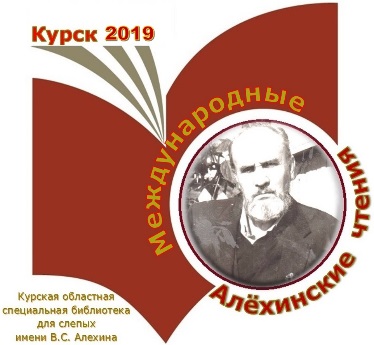 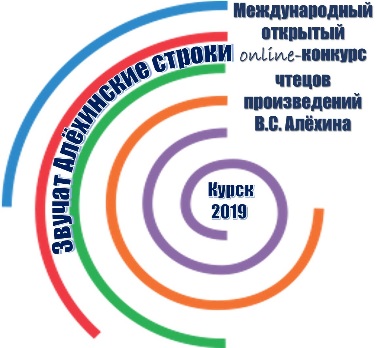 ПОЛОЖЕНИЕ  о международном открытом on-line - конкурсе чтецов произведений В.С. Алёхина «ЗВУЧАТ АЛЁХИНСКИЕ СТРОКИ»ОКУК «Курская библиотека слепых имени   В.С. Алёхина» в рамках IV международных Алёхинских чтений - 2019«Пусть память людскую не в бронзе отлитой, а в сердце у каждого будит мой стих», посвященных творчеству незрячего курского писателя В.С. Алехина и75 – й годовщине Победы в Великой отечественной войнеобъявляет с 1 ноября 2018 г. по 1 июля 2019 г.МЕЖДУНАРОДНЫЙ ОТКРЫТЫЙ ON-LINE -КОНКУРСЧТЕЦОВ ПРОИЗВЕДЕНИЙ В.С. АЛЁХИНА«ЗВУЧАТ АЛЁХИНСКИЕ СТРОКИ»Цели и задачи конкурса: Популяризация творческого наследия незрячего курского писателя В.С. Алёхина и литературных произведений о «людях алёхинского духа»;  повышение интереса к чтению, выявление и поддержка талантливых участников;содействие развитию творческого и интеллектуального потенциала участников, формированию их нравственно-мировоззренческих, в том числе гражданско-патриотических позиций; развитие интереса молодого поколения к истории и культуре родного края в лице его лучших представителей;популяризация русского языка и приобщение иностранных граждан  к русской литературе.создание позитивного имиджа инвалида посредством отображения жизни людей с ограничениями жизнедеятельности в литературных произведениях;создание условий для объединения инвалидов различных категорий Курского региона и стран ближнего зарубежья посредством поиска общих интересов в процессе приобщения их к культурной жизни общества;открытие молодых талантливых авторов, исполнителей, содействие общению начинающих авторов с мастерами, установление контактов между творческими коллективами и отдельными авторами и исполнителями;Повышение общественного внимания к жанру художественного слова; Знакомство пользователей с возможностями современных библиотек.2. Оргкомитет конкурса.Всю работу по подготовке и проведению конкурса осуществляет оргкомитет, состоящий из специалистов ОКУК «Курская библиотека слепых имени В.С. Алехина». Оргкомитет утверждает жюри.      3. Место, сроки и порядок проведения конкурса.3.1 Конкурс проводится на сайте Курской областной библиотеки для слепых имени В.С. Алёхина  http://blindlibkursk.ru/  с 1 ноября 2018 г. по 1 июля 2019 г.3.2. В ходе конкурсных состязаний участники представляют запись чтения по памяти либо с использованием печатного текста на русском языке отрывок из выбранного ими прозаического или стихотворного произведения В.С. Алёхина. Перечень произведений представлен на сайте http://blindlibkursk.ru, а также в группе Конкурса  ВКонтакте https://vk.com/event170687559. 3.3. Конкурс проводился в два этапа: в заочной и очной форме.На 1 заочном этапе все участники конкурса высылают Заявку на участие и свои записи в формате МР3 (аудиофайл) или в формате AVI, WMV, MPEG (видеофайл) по электронной почте  konkurs-blindlib2013@yandex.ru с пометкой «На конкурс».Творческие работы предоставляются до 1 июня 2019г. Работы регистрируются и передаются на рассмотрение членам жюри конкурса.Все полученные конкурсные работы оргкомитет публикует на  сайте библиотеки для общественного ознакомления и обсуждения.3.4.  С 1 июня по 1 июля 2019г. все посетители сайта имеют возможность проголосовать за любого участника конкурса, только отправив сообщение на E-mail: konkurs-blindlib2013@yandex.ru. с пометкой «Голосование». Коллективное голосование учитывается как один голос. 3.5.  Общим голосованием посетителей сайта определяется Победитель в номинации «Чтец on-line» (набравший большее количество голосов).3.6.  В июле 2019 года проводится заседание жюри, на котором определяются призеры конкурса. По результатам отбора жюри в следующий тур проходят 10 участников. Все призеры приглашаются на  международные «Алёхинские чтения 2019» в г. Курск на очный этап Конкурса. В случае успешного прохождения в очный тур на адрес электронной почты участника будет выслано приглашение (в срок до 1 августа 2019 г.).3.7.  В сентябре 2019 г. в рамках  международных «Алёхинских чтений 2019» состоится финал конкурса (в исключительном случае возможно выступление через Skype) и награждение победителей.         Участник Конкурса не имеет право менять произведение перед выступлением в финале Конкурса.3.8. Для получения оперативной информации о ходе проведения Конкурса участникам рекомендуется зарегистрироваться в официальном сообществе Конкурса ВКонтакте https://vk.com/event170687559. 4.Участники конкурса4.1. Конкурс проводится для всех желающих без предварительного отбора.4.2. В Конкурсе могут принять участие отдельные чтецы, чтецкие коллективы, не зависимо от возраста, наличия инвалидности и места проживания.5. Требования к звуковому материалу5.1. В рамках Конкурса участникам предлагается прочитать на русском языке отрывок из выбранного ими прозаического или стихотворного произведения В.С. Алёхина. Перечень произведений представлен на сайте библиотеки, а также в группе конкурса ВКонтакте.5.2. Каждый участник может представить произведения в разных жанрах.5.3. Продолжительность записи каждого участника — от 2 до 5 минут. Превышение регламента не допускается.  Во время выступления могут быть использованы музыкальное сопровождение, декорации, костюмы. 5.4. Конкурсные записи представляются в формате МР3 (аудиофайл) или в формате AVI, WMV, MPEG (видеофайл).  Общий размер файлов не должен превышать 24 Мб. 5.5 Видеозапись должна представлять именно чтение произведения, а не видеоряд фотографий или презентацию со звуковым фоном.5.6. При записи обязательно  сообщить свои имя, отчество, фамилию, возраст, место учебы или работы, название произведения и его автора.6. Критерии оценки выступления участников Конкурса6.1. Исполнение произведения (выразительное чтение текста):– знание и точность понимания текста;– эмоциональность исполнения;– умение управлять своим голосом и воображением слушателей, общение с аудиторией, артистизм;– осмысленность произношения (выразительность и чёткость произношения, ритм и темп речи);– оригинальность трактовки текста и исполнения, умение выразить своё восприятие произведения;7. Награждение победителей1. Победители определяются в двух номинациях – чтение прозы и поэзии (2 победителя).2. Участники, которые получат вторые и третьи места в двух номинациях, будут считаться Лауреатами конкурса (4 лауреата).3. Победитель в номинации «Чтец on-line» определяется общим голосованием посетителей сайта библиотеки.4. Возможно также награждение участников конкурса, наиболее ярко проявивших себя в одном из аспектов выступления (эмоциональность, драматизм, оригинальность, изобретательность, артистическая выразительность и т. д.). Решение о дополнительных номинациях принимается жюри в ходе финального очного этапа.                    5. Записи победителя и лауреатов будут опубликованы в говорящей книге «ЗВУЧАТ АЛЁХИНСКИЕ СТРОКИ».6. Все участники конкурса будут отмечены «Дипломом участника».7. Реквизиты конкурса305035, г. Курск, ул. Дзержинского, 86Телефон, факс (471 –2) 52-66-59E-mail: konkurs-blindlib2013@yandex.ru http://blindlibkursk.ru/   https://vk.com/blindlibkursk https://vk.com/event170687559Самойлова Ольга Владимировна, директор ОКУК «Курская библиотека слепых имени В. С. Алехина»Соколова Татьяна Михайловна, зам. директора ОКУК «Курская библиотека слепых имени В. С. Алехина»Данное Положение является официальным приглашением к участию в конкурсе.ЗАЯВКАучастника Международного открытого on-line -конкурса чтецовпроизведений В.С. Алёхина«ЗВУЧАТ АЛЁХИНСКИЕ СТРОКИ»Для участия в Конкурсе необходимо отправить заполненную форму Заявки и записи произведений на электронный адрес Конкурса konkurs-blindlib2013@yandex.ru  ДО 1 ИЮНЯ 2019 Г.Фамилия ИмяОтчествоГод рожденияРегионМесто работы, учебыТелефон,  e-mailНазвание произведения В.С. Алёхина, представленного на конкурсВозможность участия в Алёхинских чтениях - 2019